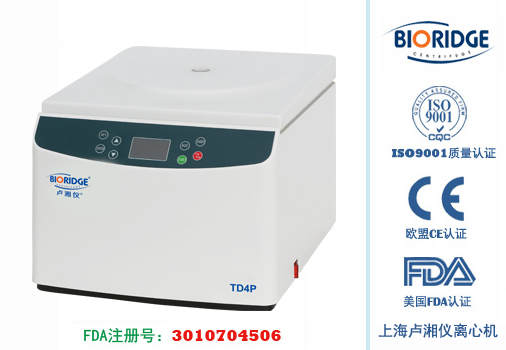 产品介绍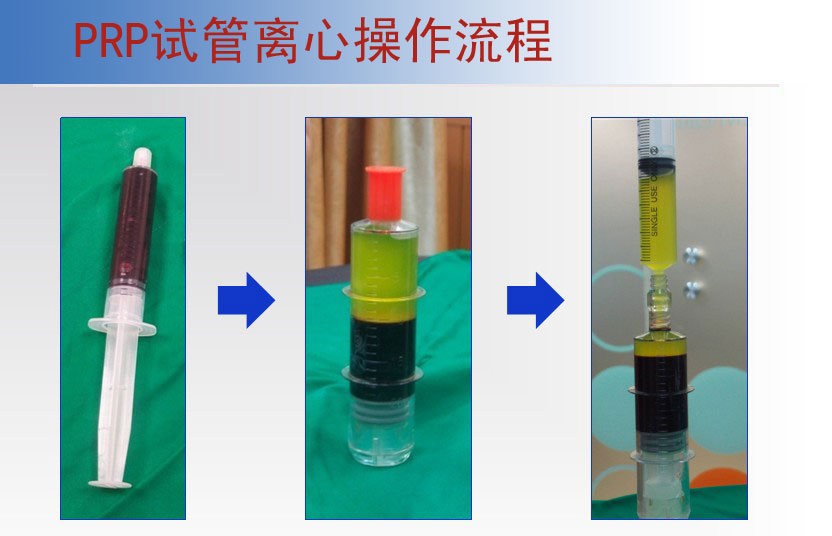 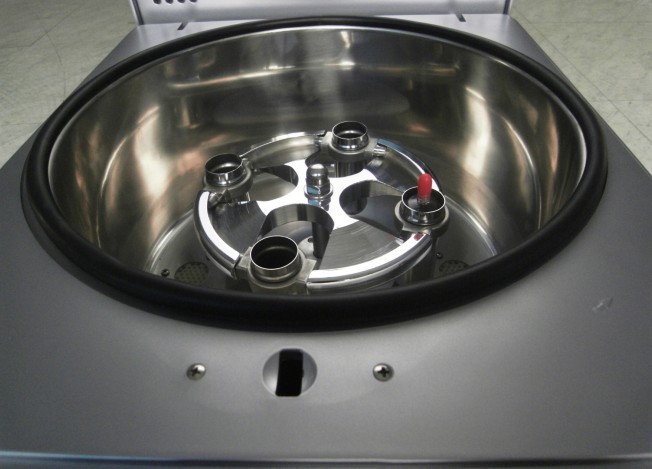 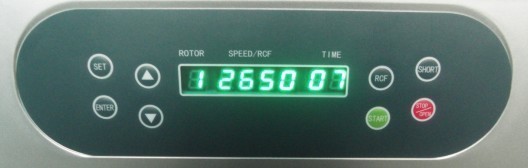 应用 TD4P美容专用PRP注射移植离心机是我公司引进国外先进技术，针对PRP注射移植设计的专用机型．为了充分释放ＰＲＰ的功效，在转子，转速，离心力，升／降速时间上做了大量研究．它配上韩国原装进口的PRP套装更是大提高了PRP的有效提取率,也缩短了时间,提高了医务人员的效率,使整个治疗过程变得简单快捷有效. 主要技术性能 ·微机控制，直流无刷电机驱动，运行稳定、噪音低、转速、离心力精度高。 ·数字屏幕或液晶屏显示，人性化界面，操作简单便捷。 ·为韩国PRP套装配备专用转子，专机专用效果好． ·针对PRP试管设置专用程序． ·实时rpm/RCF之间读数换算与设定方便快捷。 ·配备电子门锁，设有门盖保护、超速多种保护功能；故障自动报警功能，安全可靠。 主要技术参数 卢湘仪PRP美容离心机的用途： PRP(Platelet-rich Plasma)指富含血小板血浆。国内外一些学者发现PRP中血小板浓度可达全血的16倍，且含有高浓度的生长因子，所以PRP又俗称富含生长因子的血浆。它具有明显的促进创面愈合、成骨及软组织修复的作用和加速骨愈合的能力，可广泛应用于美容、秃头治疗、关节炎、肩周炎、韧带损伤、软骨病、术后疼痛控制等。       尤其在美容方面，将PRP分层注射到面部、颈部、唇部、皱纹皮肤、黑眼圈、眼袋等区域，刺激大量胶原蛋白、弹性纤维、胶质产生，从而达到祛皱抗衰的效果；其富含的强大生长因子，加速新陈代谢，促进组织再生修复，全面改善肤色，从而达到改善眼袋、黑眼圈、暗淡肤色等问题。 PRP治疗方法就是利用我们专用PRP离心机PRP-500配上韩国引进的PRP套装，最大限度提取PRP注入所需部位。取于自己，用于自己；非手术，无污染让整个治疗过程变得简单、有效，是当今最热门的国际绿色非手术疗法。 PRP套装特点 1、100%韩国原装进口，无菌包装，避免交叉感染 2、先进无针提取PRP技术 3、提取工艺简便，省时，所有医务人员均可培训后上岗操作 4、肉眼可观察到浮于中间层的PRP PRP离心机套装 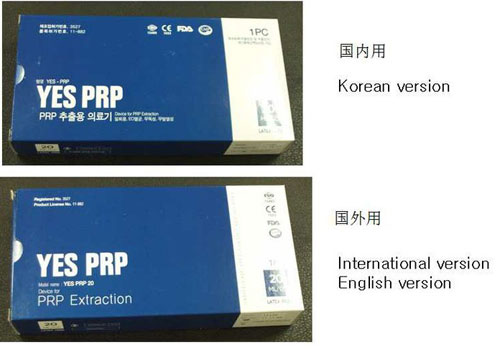 原装进口YES PRP套盒 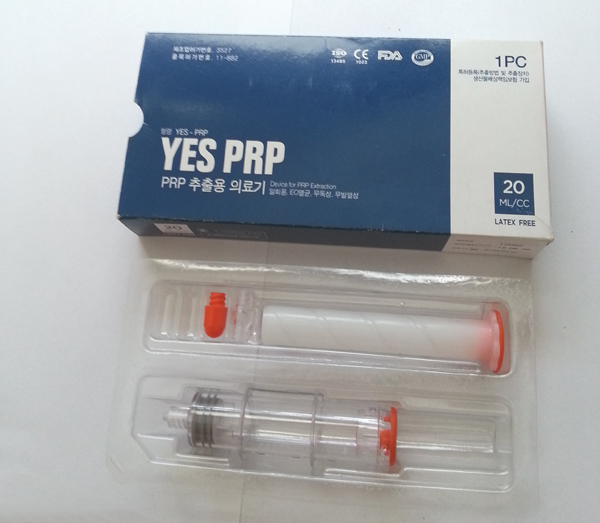 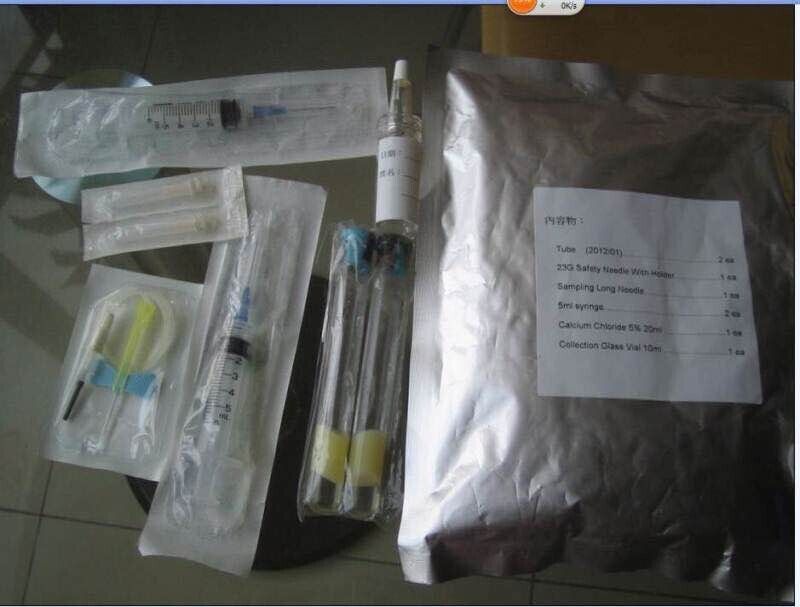 PRP原装进口套盒实拍图片                                         美国BD套盒 一、卢湘仪PRP美容离心机试管外观与包装组图： 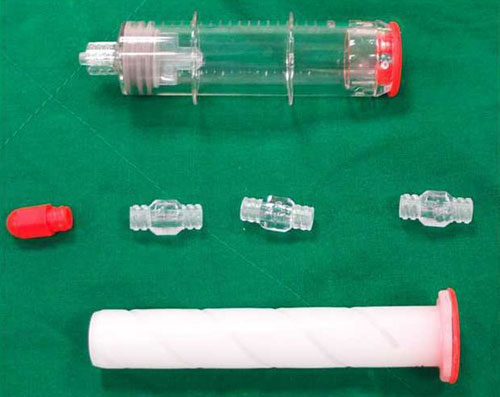 YES PRP 试管外观 二、PRP试管离心操作流程 1、用注射器抽取抗凝剂3cc。 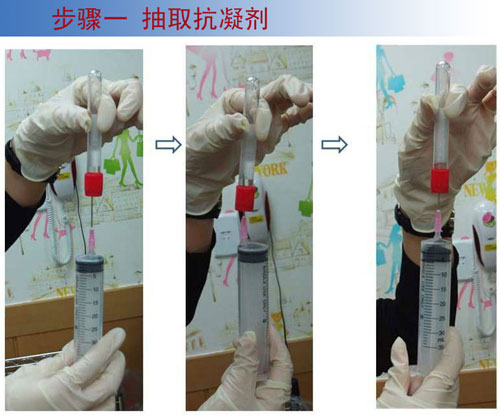 2、用装有3cc抗凝剂的注射器抽取血液17cc，共约20cc。 采血后摇晃注射器，使其混合均匀（如果采血过程中发生问题，血液没有采至20cc，那么首先将采集到的血液注入PRP试管中，加入生理盐水至20cc） 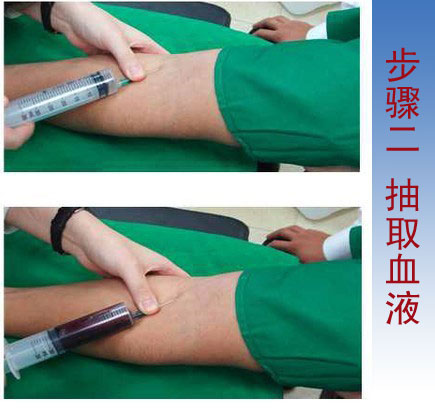 3、利用塑料螺母将注射器里的血液移到PRP试管中进行离心操作。 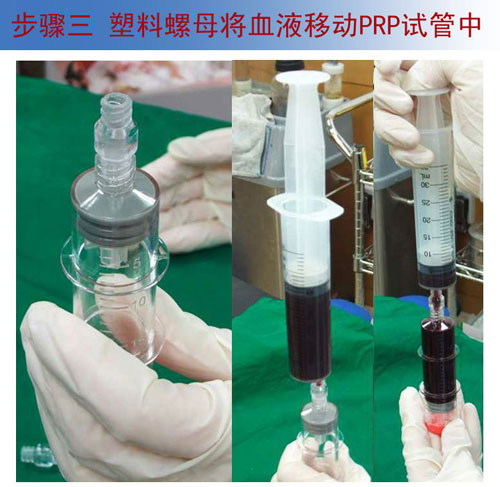 4、分离注射器，PRP试管前段用堵头堵住。 具体操作方法：翻转注射器和PRP试管，用一只手固定塑料螺母另一只手抓住PRP试管，将位于上部的PRP试管逆时针旋转分离PRP试管与注射器，翻转PRP试管前端朝上并用塑料堵头堵住。 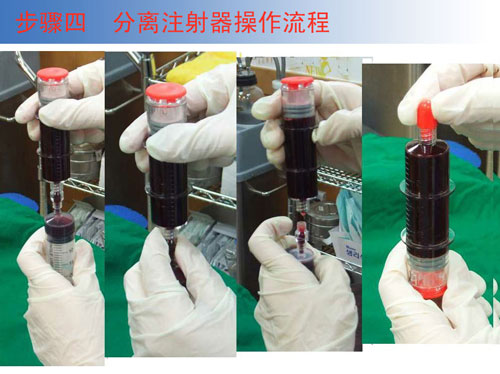 三、离心之后PRP试管内部构成 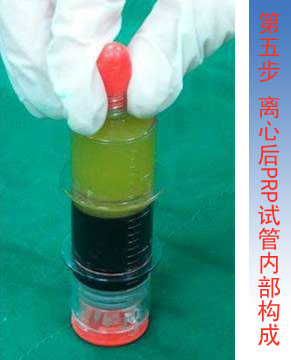 1．离心之后PRP试管内部构成，从下往上依次是血球、PRP、PPP。 2．将离心后的PRP试管打开，前端用塑料螺母连接10cc注射器。 3．打开PRP试管后端堵头，利用螺旋推管连接试管下端，然后旋转推管向上推 4．先提取出PPP，分离注入PPP的注射器，然后连接新的注射器。 5．利用新的注射器提取出PRP。 配件中心型号 TD4P 最高转速 4000r/min 最大相对离心力 2220xg 最大容量 50mlx4 转速精度 ±30r/min 时间设置范围 1min~99min 整机噪音 <65dB(A) 电源 AC220V 50Hz 10A 外形尺寸 330mmx420mmx280mm 外包装尺寸 430mmx520mmx390mm 净重 14kg 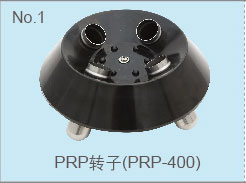 NO.1
容量：7/15/20/50ml×4
转速： 5000r/min
离心力： 
转子容量可选